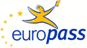 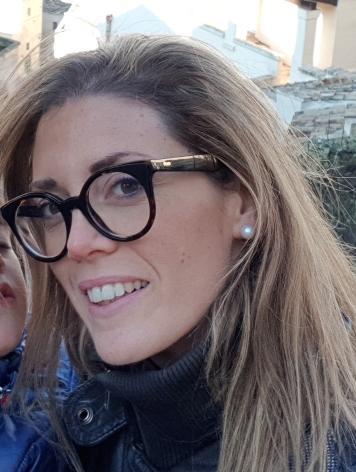 Curriculum Vitae EuropassInformazioni personaliNome(i) / Cognome(i)Lia LiberatoriLia LiberatoriLia LiberatoriLia LiberatoriLia LiberatoriLia LiberatoriLia LiberatoriLia LiberatoriLia LiberatoriLia LiberatoriLia LiberatoriLia LiberatoriLia LiberatoriLia LiberatoriIndirizzo(i)Loc. Patrignone n 13 , Arezzo, 52100  ItaliaLoc. Patrignone n 13 , Arezzo, 52100  ItaliaLoc. Patrignone n 13 , Arezzo, 52100  ItaliaLoc. Patrignone n 13 , Arezzo, 52100  ItaliaLoc. Patrignone n 13 , Arezzo, 52100  ItaliaLoc. Patrignone n 13 , Arezzo, 52100  ItaliaLoc. Patrignone n 13 , Arezzo, 52100  ItaliaLoc. Patrignone n 13 , Arezzo, 52100  ItaliaLoc. Patrignone n 13 , Arezzo, 52100  ItaliaLoc. Patrignone n 13 , Arezzo, 52100  ItaliaLoc. Patrignone n 13 , Arezzo, 52100  ItaliaLoc. Patrignone n 13 , Arezzo, 52100  ItaliaLoc. Patrignone n 13 , Arezzo, 52100  ItaliaLoc. Patrignone n 13 , Arezzo, 52100  ItaliaTelefono(i)                         Cellulare:                         Cellulare:                         Cellulare:                         Cellulare:3331208557333120855733312085573331208557FaxE-maillia.liberatori@uslsudest.toscana.it     liberatorilia@alice.itlia.liberatori@uslsudest.toscana.it     liberatorilia@alice.itlia.liberatori@uslsudest.toscana.it     liberatorilia@alice.itlia.liberatori@uslsudest.toscana.it     liberatorilia@alice.itlia.liberatori@uslsudest.toscana.it     liberatorilia@alice.itlia.liberatori@uslsudest.toscana.it     liberatorilia@alice.itlia.liberatori@uslsudest.toscana.it     liberatorilia@alice.itlia.liberatori@uslsudest.toscana.it     liberatorilia@alice.itlia.liberatori@uslsudest.toscana.it     liberatorilia@alice.itlia.liberatori@uslsudest.toscana.it     liberatorilia@alice.itlia.liberatori@uslsudest.toscana.it     liberatorilia@alice.itlia.liberatori@uslsudest.toscana.it     liberatorilia@alice.itlia.liberatori@uslsudest.toscana.it     liberatorilia@alice.itlia.liberatori@uslsudest.toscana.it     liberatorilia@alice.itCittadinanzaitalianaitalianaitalianaitalianaitalianaitalianaitalianaitalianaitalianaitalianaitalianaitalianaitalianaitalianaData di nascita30/11/198530/11/198530/11/198530/11/198530/11/198530/11/198530/11/198530/11/198530/11/198530/11/198530/11/198530/11/198530/11/198530/11/1985SessoFemminaFemminaFemminaFemminaFemminaFemminaFemminaFemminaFemminaFemminaFemminaFemminaFemminaFemminaOccupazione desiderata/Settore professionaleInfermiera di sala operatoriaInfermiera di sala operatoriaInfermiera di sala operatoriaInfermiera di sala operatoriaInfermiera di sala operatoriaInfermiera di sala operatoriaInfermiera di sala operatoriaInfermiera di sala operatoriaInfermiera di sala operatoriaInfermiera di sala operatoriaInfermiera di sala operatoriaInfermiera di sala operatoriaInfermiera di sala operatoriaInfermiera di sala operatoriaEsperienza professionaleDal febbraio 2010 ad oggi, impiegata presso il blocco operatorio dell’ospedale San Donato di Arezzo, con esperienza in chirurgia generale, vascolare, ginecologica ed otorinolaringoiatrica. Svolgo attività di assistenza all’anestesia, strumentista ed infermiera circolante.Dal gennaio 2008 al gennaio 2010 , impiegata presso le sale operatorie della clinica San Giuseppe Hospital ( via Aurelio Saffi 33, Arezzo), con esperienza di chirurgia plastica, ortopedica ed otorinolaringoiatrica.Dal febbraio 2010 ad oggi, impiegata presso il blocco operatorio dell’ospedale San Donato di Arezzo, con esperienza in chirurgia generale, vascolare, ginecologica ed otorinolaringoiatrica. Svolgo attività di assistenza all’anestesia, strumentista ed infermiera circolante.Dal gennaio 2008 al gennaio 2010 , impiegata presso le sale operatorie della clinica San Giuseppe Hospital ( via Aurelio Saffi 33, Arezzo), con esperienza di chirurgia plastica, ortopedica ed otorinolaringoiatrica.Dal febbraio 2010 ad oggi, impiegata presso il blocco operatorio dell’ospedale San Donato di Arezzo, con esperienza in chirurgia generale, vascolare, ginecologica ed otorinolaringoiatrica. Svolgo attività di assistenza all’anestesia, strumentista ed infermiera circolante.Dal gennaio 2008 al gennaio 2010 , impiegata presso le sale operatorie della clinica San Giuseppe Hospital ( via Aurelio Saffi 33, Arezzo), con esperienza di chirurgia plastica, ortopedica ed otorinolaringoiatrica.Dal febbraio 2010 ad oggi, impiegata presso il blocco operatorio dell’ospedale San Donato di Arezzo, con esperienza in chirurgia generale, vascolare, ginecologica ed otorinolaringoiatrica. Svolgo attività di assistenza all’anestesia, strumentista ed infermiera circolante.Dal gennaio 2008 al gennaio 2010 , impiegata presso le sale operatorie della clinica San Giuseppe Hospital ( via Aurelio Saffi 33, Arezzo), con esperienza di chirurgia plastica, ortopedica ed otorinolaringoiatrica.Dal febbraio 2010 ad oggi, impiegata presso il blocco operatorio dell’ospedale San Donato di Arezzo, con esperienza in chirurgia generale, vascolare, ginecologica ed otorinolaringoiatrica. Svolgo attività di assistenza all’anestesia, strumentista ed infermiera circolante.Dal gennaio 2008 al gennaio 2010 , impiegata presso le sale operatorie della clinica San Giuseppe Hospital ( via Aurelio Saffi 33, Arezzo), con esperienza di chirurgia plastica, ortopedica ed otorinolaringoiatrica.Dal febbraio 2010 ad oggi, impiegata presso il blocco operatorio dell’ospedale San Donato di Arezzo, con esperienza in chirurgia generale, vascolare, ginecologica ed otorinolaringoiatrica. Svolgo attività di assistenza all’anestesia, strumentista ed infermiera circolante.Dal gennaio 2008 al gennaio 2010 , impiegata presso le sale operatorie della clinica San Giuseppe Hospital ( via Aurelio Saffi 33, Arezzo), con esperienza di chirurgia plastica, ortopedica ed otorinolaringoiatrica.Dal febbraio 2010 ad oggi, impiegata presso il blocco operatorio dell’ospedale San Donato di Arezzo, con esperienza in chirurgia generale, vascolare, ginecologica ed otorinolaringoiatrica. Svolgo attività di assistenza all’anestesia, strumentista ed infermiera circolante.Dal gennaio 2008 al gennaio 2010 , impiegata presso le sale operatorie della clinica San Giuseppe Hospital ( via Aurelio Saffi 33, Arezzo), con esperienza di chirurgia plastica, ortopedica ed otorinolaringoiatrica.Dal febbraio 2010 ad oggi, impiegata presso il blocco operatorio dell’ospedale San Donato di Arezzo, con esperienza in chirurgia generale, vascolare, ginecologica ed otorinolaringoiatrica. Svolgo attività di assistenza all’anestesia, strumentista ed infermiera circolante.Dal gennaio 2008 al gennaio 2010 , impiegata presso le sale operatorie della clinica San Giuseppe Hospital ( via Aurelio Saffi 33, Arezzo), con esperienza di chirurgia plastica, ortopedica ed otorinolaringoiatrica.Dal febbraio 2010 ad oggi, impiegata presso il blocco operatorio dell’ospedale San Donato di Arezzo, con esperienza in chirurgia generale, vascolare, ginecologica ed otorinolaringoiatrica. Svolgo attività di assistenza all’anestesia, strumentista ed infermiera circolante.Dal gennaio 2008 al gennaio 2010 , impiegata presso le sale operatorie della clinica San Giuseppe Hospital ( via Aurelio Saffi 33, Arezzo), con esperienza di chirurgia plastica, ortopedica ed otorinolaringoiatrica.Dal febbraio 2010 ad oggi, impiegata presso il blocco operatorio dell’ospedale San Donato di Arezzo, con esperienza in chirurgia generale, vascolare, ginecologica ed otorinolaringoiatrica. Svolgo attività di assistenza all’anestesia, strumentista ed infermiera circolante.Dal gennaio 2008 al gennaio 2010 , impiegata presso le sale operatorie della clinica San Giuseppe Hospital ( via Aurelio Saffi 33, Arezzo), con esperienza di chirurgia plastica, ortopedica ed otorinolaringoiatrica.Dal febbraio 2010 ad oggi, impiegata presso il blocco operatorio dell’ospedale San Donato di Arezzo, con esperienza in chirurgia generale, vascolare, ginecologica ed otorinolaringoiatrica. Svolgo attività di assistenza all’anestesia, strumentista ed infermiera circolante.Dal gennaio 2008 al gennaio 2010 , impiegata presso le sale operatorie della clinica San Giuseppe Hospital ( via Aurelio Saffi 33, Arezzo), con esperienza di chirurgia plastica, ortopedica ed otorinolaringoiatrica.Dal febbraio 2010 ad oggi, impiegata presso il blocco operatorio dell’ospedale San Donato di Arezzo, con esperienza in chirurgia generale, vascolare, ginecologica ed otorinolaringoiatrica. Svolgo attività di assistenza all’anestesia, strumentista ed infermiera circolante.Dal gennaio 2008 al gennaio 2010 , impiegata presso le sale operatorie della clinica San Giuseppe Hospital ( via Aurelio Saffi 33, Arezzo), con esperienza di chirurgia plastica, ortopedica ed otorinolaringoiatrica.Dal febbraio 2010 ad oggi, impiegata presso il blocco operatorio dell’ospedale San Donato di Arezzo, con esperienza in chirurgia generale, vascolare, ginecologica ed otorinolaringoiatrica. Svolgo attività di assistenza all’anestesia, strumentista ed infermiera circolante.Dal gennaio 2008 al gennaio 2010 , impiegata presso le sale operatorie della clinica San Giuseppe Hospital ( via Aurelio Saffi 33, Arezzo), con esperienza di chirurgia plastica, ortopedica ed otorinolaringoiatrica.Dal febbraio 2010 ad oggi, impiegata presso il blocco operatorio dell’ospedale San Donato di Arezzo, con esperienza in chirurgia generale, vascolare, ginecologica ed otorinolaringoiatrica. Svolgo attività di assistenza all’anestesia, strumentista ed infermiera circolante.Dal gennaio 2008 al gennaio 2010 , impiegata presso le sale operatorie della clinica San Giuseppe Hospital ( via Aurelio Saffi 33, Arezzo), con esperienza di chirurgia plastica, ortopedica ed otorinolaringoiatrica.Istruzione e formazioneDal 2019 svolgo attività relative alla formazione, come tutor per i nuovi inserimenti al Blocco Operatorio ed organizzando numerosi MeM relativi al lavoro in sala operatoria.Produzione del capitolo relativo alla gastrectomia parziale robotica del manuale per strumentisti “Sala Operatoria: strumentazione” edito da Idelson Gnocchi nel 2021. Dal novembre 2019 docente del corso aziendale “Comunicaction”, tenutosi in varie edizioni sia in presenza che in versione F.A.D.02/03/2020 Neurolinguistica e comunicazione efficace.21/01/2020 Emergenze senza polso: riconoscimento e trattamento del paziente in arresto.03/10/2019 Corso Train the Trainer per la corretta comunicazione.08/02/2019 Corso base Evidence based Practice22/08/2018 Crisis resource management08/05/2018 Basic life support defibrillation, corso retrainingDal 2019 svolgo attività relative alla formazione, come tutor per i nuovi inserimenti al Blocco Operatorio ed organizzando numerosi MeM relativi al lavoro in sala operatoria.Produzione del capitolo relativo alla gastrectomia parziale robotica del manuale per strumentisti “Sala Operatoria: strumentazione” edito da Idelson Gnocchi nel 2021. Dal novembre 2019 docente del corso aziendale “Comunicaction”, tenutosi in varie edizioni sia in presenza che in versione F.A.D.02/03/2020 Neurolinguistica e comunicazione efficace.21/01/2020 Emergenze senza polso: riconoscimento e trattamento del paziente in arresto.03/10/2019 Corso Train the Trainer per la corretta comunicazione.08/02/2019 Corso base Evidence based Practice22/08/2018 Crisis resource management08/05/2018 Basic life support defibrillation, corso retrainingDal 2019 svolgo attività relative alla formazione, come tutor per i nuovi inserimenti al Blocco Operatorio ed organizzando numerosi MeM relativi al lavoro in sala operatoria.Produzione del capitolo relativo alla gastrectomia parziale robotica del manuale per strumentisti “Sala Operatoria: strumentazione” edito da Idelson Gnocchi nel 2021. Dal novembre 2019 docente del corso aziendale “Comunicaction”, tenutosi in varie edizioni sia in presenza che in versione F.A.D.02/03/2020 Neurolinguistica e comunicazione efficace.21/01/2020 Emergenze senza polso: riconoscimento e trattamento del paziente in arresto.03/10/2019 Corso Train the Trainer per la corretta comunicazione.08/02/2019 Corso base Evidence based Practice22/08/2018 Crisis resource management08/05/2018 Basic life support defibrillation, corso retrainingDal 2019 svolgo attività relative alla formazione, come tutor per i nuovi inserimenti al Blocco Operatorio ed organizzando numerosi MeM relativi al lavoro in sala operatoria.Produzione del capitolo relativo alla gastrectomia parziale robotica del manuale per strumentisti “Sala Operatoria: strumentazione” edito da Idelson Gnocchi nel 2021. Dal novembre 2019 docente del corso aziendale “Comunicaction”, tenutosi in varie edizioni sia in presenza che in versione F.A.D.02/03/2020 Neurolinguistica e comunicazione efficace.21/01/2020 Emergenze senza polso: riconoscimento e trattamento del paziente in arresto.03/10/2019 Corso Train the Trainer per la corretta comunicazione.08/02/2019 Corso base Evidence based Practice22/08/2018 Crisis resource management08/05/2018 Basic life support defibrillation, corso retrainingDal 2019 svolgo attività relative alla formazione, come tutor per i nuovi inserimenti al Blocco Operatorio ed organizzando numerosi MeM relativi al lavoro in sala operatoria.Produzione del capitolo relativo alla gastrectomia parziale robotica del manuale per strumentisti “Sala Operatoria: strumentazione” edito da Idelson Gnocchi nel 2021. Dal novembre 2019 docente del corso aziendale “Comunicaction”, tenutosi in varie edizioni sia in presenza che in versione F.A.D.02/03/2020 Neurolinguistica e comunicazione efficace.21/01/2020 Emergenze senza polso: riconoscimento e trattamento del paziente in arresto.03/10/2019 Corso Train the Trainer per la corretta comunicazione.08/02/2019 Corso base Evidence based Practice22/08/2018 Crisis resource management08/05/2018 Basic life support defibrillation, corso retrainingDal 2019 svolgo attività relative alla formazione, come tutor per i nuovi inserimenti al Blocco Operatorio ed organizzando numerosi MeM relativi al lavoro in sala operatoria.Produzione del capitolo relativo alla gastrectomia parziale robotica del manuale per strumentisti “Sala Operatoria: strumentazione” edito da Idelson Gnocchi nel 2021. Dal novembre 2019 docente del corso aziendale “Comunicaction”, tenutosi in varie edizioni sia in presenza che in versione F.A.D.02/03/2020 Neurolinguistica e comunicazione efficace.21/01/2020 Emergenze senza polso: riconoscimento e trattamento del paziente in arresto.03/10/2019 Corso Train the Trainer per la corretta comunicazione.08/02/2019 Corso base Evidence based Practice22/08/2018 Crisis resource management08/05/2018 Basic life support defibrillation, corso retrainingDal 2019 svolgo attività relative alla formazione, come tutor per i nuovi inserimenti al Blocco Operatorio ed organizzando numerosi MeM relativi al lavoro in sala operatoria.Produzione del capitolo relativo alla gastrectomia parziale robotica del manuale per strumentisti “Sala Operatoria: strumentazione” edito da Idelson Gnocchi nel 2021. Dal novembre 2019 docente del corso aziendale “Comunicaction”, tenutosi in varie edizioni sia in presenza che in versione F.A.D.02/03/2020 Neurolinguistica e comunicazione efficace.21/01/2020 Emergenze senza polso: riconoscimento e trattamento del paziente in arresto.03/10/2019 Corso Train the Trainer per la corretta comunicazione.08/02/2019 Corso base Evidence based Practice22/08/2018 Crisis resource management08/05/2018 Basic life support defibrillation, corso retrainingDal 2019 svolgo attività relative alla formazione, come tutor per i nuovi inserimenti al Blocco Operatorio ed organizzando numerosi MeM relativi al lavoro in sala operatoria.Produzione del capitolo relativo alla gastrectomia parziale robotica del manuale per strumentisti “Sala Operatoria: strumentazione” edito da Idelson Gnocchi nel 2021. Dal novembre 2019 docente del corso aziendale “Comunicaction”, tenutosi in varie edizioni sia in presenza che in versione F.A.D.02/03/2020 Neurolinguistica e comunicazione efficace.21/01/2020 Emergenze senza polso: riconoscimento e trattamento del paziente in arresto.03/10/2019 Corso Train the Trainer per la corretta comunicazione.08/02/2019 Corso base Evidence based Practice22/08/2018 Crisis resource management08/05/2018 Basic life support defibrillation, corso retrainingDal 2019 svolgo attività relative alla formazione, come tutor per i nuovi inserimenti al Blocco Operatorio ed organizzando numerosi MeM relativi al lavoro in sala operatoria.Produzione del capitolo relativo alla gastrectomia parziale robotica del manuale per strumentisti “Sala Operatoria: strumentazione” edito da Idelson Gnocchi nel 2021. Dal novembre 2019 docente del corso aziendale “Comunicaction”, tenutosi in varie edizioni sia in presenza che in versione F.A.D.02/03/2020 Neurolinguistica e comunicazione efficace.21/01/2020 Emergenze senza polso: riconoscimento e trattamento del paziente in arresto.03/10/2019 Corso Train the Trainer per la corretta comunicazione.08/02/2019 Corso base Evidence based Practice22/08/2018 Crisis resource management08/05/2018 Basic life support defibrillation, corso retrainingDal 2019 svolgo attività relative alla formazione, come tutor per i nuovi inserimenti al Blocco Operatorio ed organizzando numerosi MeM relativi al lavoro in sala operatoria.Produzione del capitolo relativo alla gastrectomia parziale robotica del manuale per strumentisti “Sala Operatoria: strumentazione” edito da Idelson Gnocchi nel 2021. Dal novembre 2019 docente del corso aziendale “Comunicaction”, tenutosi in varie edizioni sia in presenza che in versione F.A.D.02/03/2020 Neurolinguistica e comunicazione efficace.21/01/2020 Emergenze senza polso: riconoscimento e trattamento del paziente in arresto.03/10/2019 Corso Train the Trainer per la corretta comunicazione.08/02/2019 Corso base Evidence based Practice22/08/2018 Crisis resource management08/05/2018 Basic life support defibrillation, corso retrainingDal 2019 svolgo attività relative alla formazione, come tutor per i nuovi inserimenti al Blocco Operatorio ed organizzando numerosi MeM relativi al lavoro in sala operatoria.Produzione del capitolo relativo alla gastrectomia parziale robotica del manuale per strumentisti “Sala Operatoria: strumentazione” edito da Idelson Gnocchi nel 2021. Dal novembre 2019 docente del corso aziendale “Comunicaction”, tenutosi in varie edizioni sia in presenza che in versione F.A.D.02/03/2020 Neurolinguistica e comunicazione efficace.21/01/2020 Emergenze senza polso: riconoscimento e trattamento del paziente in arresto.03/10/2019 Corso Train the Trainer per la corretta comunicazione.08/02/2019 Corso base Evidence based Practice22/08/2018 Crisis resource management08/05/2018 Basic life support defibrillation, corso retrainingDal 2019 svolgo attività relative alla formazione, come tutor per i nuovi inserimenti al Blocco Operatorio ed organizzando numerosi MeM relativi al lavoro in sala operatoria.Produzione del capitolo relativo alla gastrectomia parziale robotica del manuale per strumentisti “Sala Operatoria: strumentazione” edito da Idelson Gnocchi nel 2021. Dal novembre 2019 docente del corso aziendale “Comunicaction”, tenutosi in varie edizioni sia in presenza che in versione F.A.D.02/03/2020 Neurolinguistica e comunicazione efficace.21/01/2020 Emergenze senza polso: riconoscimento e trattamento del paziente in arresto.03/10/2019 Corso Train the Trainer per la corretta comunicazione.08/02/2019 Corso base Evidence based Practice22/08/2018 Crisis resource management08/05/2018 Basic life support defibrillation, corso retrainingDal 2019 svolgo attività relative alla formazione, come tutor per i nuovi inserimenti al Blocco Operatorio ed organizzando numerosi MeM relativi al lavoro in sala operatoria.Produzione del capitolo relativo alla gastrectomia parziale robotica del manuale per strumentisti “Sala Operatoria: strumentazione” edito da Idelson Gnocchi nel 2021. Dal novembre 2019 docente del corso aziendale “Comunicaction”, tenutosi in varie edizioni sia in presenza che in versione F.A.D.02/03/2020 Neurolinguistica e comunicazione efficace.21/01/2020 Emergenze senza polso: riconoscimento e trattamento del paziente in arresto.03/10/2019 Corso Train the Trainer per la corretta comunicazione.08/02/2019 Corso base Evidence based Practice22/08/2018 Crisis resource management08/05/2018 Basic life support defibrillation, corso retrainingDal 2019 svolgo attività relative alla formazione, come tutor per i nuovi inserimenti al Blocco Operatorio ed organizzando numerosi MeM relativi al lavoro in sala operatoria.Produzione del capitolo relativo alla gastrectomia parziale robotica del manuale per strumentisti “Sala Operatoria: strumentazione” edito da Idelson Gnocchi nel 2021. Dal novembre 2019 docente del corso aziendale “Comunicaction”, tenutosi in varie edizioni sia in presenza che in versione F.A.D.02/03/2020 Neurolinguistica e comunicazione efficace.21/01/2020 Emergenze senza polso: riconoscimento e trattamento del paziente in arresto.03/10/2019 Corso Train the Trainer per la corretta comunicazione.08/02/2019 Corso base Evidence based Practice22/08/2018 Crisis resource management08/05/2018 Basic life support defibrillation, corso retrainingDate21/10/2017  La chirurgia d’urgenza in rete:ruolo, prospettive e scenari per l’infermiere di sala operatoria. Provider AICO.15/04/2016  Roboticare 2016, roboric care in Arezzo.  Provider Partner Graf.14/11/2015 Presente e futuro delle sale operatorie.  Provider Partner Graf17/10/2015 5°congresso per infermieri in camera operatoria. Provider Intercontact.Anno Accademico 2009/2010 Conseguito master per “Strumentisti di sala operatoria” Presso Università cattolica del Sacro Cuore di Roma ; Policlinico Gemelli.Anno Accademico 2006/2007 Conseguita laurea triennale in Scienze infermieristiche presso università degli studi di Siena , con votazione di 110/110 e lode.21/10/2017  La chirurgia d’urgenza in rete:ruolo, prospettive e scenari per l’infermiere di sala operatoria. Provider AICO.15/04/2016  Roboticare 2016, roboric care in Arezzo.  Provider Partner Graf.14/11/2015 Presente e futuro delle sale operatorie.  Provider Partner Graf17/10/2015 5°congresso per infermieri in camera operatoria. Provider Intercontact.Anno Accademico 2009/2010 Conseguito master per “Strumentisti di sala operatoria” Presso Università cattolica del Sacro Cuore di Roma ; Policlinico Gemelli.Anno Accademico 2006/2007 Conseguita laurea triennale in Scienze infermieristiche presso università degli studi di Siena , con votazione di 110/110 e lode.21/10/2017  La chirurgia d’urgenza in rete:ruolo, prospettive e scenari per l’infermiere di sala operatoria. Provider AICO.15/04/2016  Roboticare 2016, roboric care in Arezzo.  Provider Partner Graf.14/11/2015 Presente e futuro delle sale operatorie.  Provider Partner Graf17/10/2015 5°congresso per infermieri in camera operatoria. Provider Intercontact.Anno Accademico 2009/2010 Conseguito master per “Strumentisti di sala operatoria” Presso Università cattolica del Sacro Cuore di Roma ; Policlinico Gemelli.Anno Accademico 2006/2007 Conseguita laurea triennale in Scienze infermieristiche presso università degli studi di Siena , con votazione di 110/110 e lode.21/10/2017  La chirurgia d’urgenza in rete:ruolo, prospettive e scenari per l’infermiere di sala operatoria. Provider AICO.15/04/2016  Roboticare 2016, roboric care in Arezzo.  Provider Partner Graf.14/11/2015 Presente e futuro delle sale operatorie.  Provider Partner Graf17/10/2015 5°congresso per infermieri in camera operatoria. Provider Intercontact.Anno Accademico 2009/2010 Conseguito master per “Strumentisti di sala operatoria” Presso Università cattolica del Sacro Cuore di Roma ; Policlinico Gemelli.Anno Accademico 2006/2007 Conseguita laurea triennale in Scienze infermieristiche presso università degli studi di Siena , con votazione di 110/110 e lode.21/10/2017  La chirurgia d’urgenza in rete:ruolo, prospettive e scenari per l’infermiere di sala operatoria. Provider AICO.15/04/2016  Roboticare 2016, roboric care in Arezzo.  Provider Partner Graf.14/11/2015 Presente e futuro delle sale operatorie.  Provider Partner Graf17/10/2015 5°congresso per infermieri in camera operatoria. Provider Intercontact.Anno Accademico 2009/2010 Conseguito master per “Strumentisti di sala operatoria” Presso Università cattolica del Sacro Cuore di Roma ; Policlinico Gemelli.Anno Accademico 2006/2007 Conseguita laurea triennale in Scienze infermieristiche presso università degli studi di Siena , con votazione di 110/110 e lode.21/10/2017  La chirurgia d’urgenza in rete:ruolo, prospettive e scenari per l’infermiere di sala operatoria. Provider AICO.15/04/2016  Roboticare 2016, roboric care in Arezzo.  Provider Partner Graf.14/11/2015 Presente e futuro delle sale operatorie.  Provider Partner Graf17/10/2015 5°congresso per infermieri in camera operatoria. Provider Intercontact.Anno Accademico 2009/2010 Conseguito master per “Strumentisti di sala operatoria” Presso Università cattolica del Sacro Cuore di Roma ; Policlinico Gemelli.Anno Accademico 2006/2007 Conseguita laurea triennale in Scienze infermieristiche presso università degli studi di Siena , con votazione di 110/110 e lode.21/10/2017  La chirurgia d’urgenza in rete:ruolo, prospettive e scenari per l’infermiere di sala operatoria. Provider AICO.15/04/2016  Roboticare 2016, roboric care in Arezzo.  Provider Partner Graf.14/11/2015 Presente e futuro delle sale operatorie.  Provider Partner Graf17/10/2015 5°congresso per infermieri in camera operatoria. Provider Intercontact.Anno Accademico 2009/2010 Conseguito master per “Strumentisti di sala operatoria” Presso Università cattolica del Sacro Cuore di Roma ; Policlinico Gemelli.Anno Accademico 2006/2007 Conseguita laurea triennale in Scienze infermieristiche presso università degli studi di Siena , con votazione di 110/110 e lode.21/10/2017  La chirurgia d’urgenza in rete:ruolo, prospettive e scenari per l’infermiere di sala operatoria. Provider AICO.15/04/2016  Roboticare 2016, roboric care in Arezzo.  Provider Partner Graf.14/11/2015 Presente e futuro delle sale operatorie.  Provider Partner Graf17/10/2015 5°congresso per infermieri in camera operatoria. Provider Intercontact.Anno Accademico 2009/2010 Conseguito master per “Strumentisti di sala operatoria” Presso Università cattolica del Sacro Cuore di Roma ; Policlinico Gemelli.Anno Accademico 2006/2007 Conseguita laurea triennale in Scienze infermieristiche presso università degli studi di Siena , con votazione di 110/110 e lode.21/10/2017  La chirurgia d’urgenza in rete:ruolo, prospettive e scenari per l’infermiere di sala operatoria. Provider AICO.15/04/2016  Roboticare 2016, roboric care in Arezzo.  Provider Partner Graf.14/11/2015 Presente e futuro delle sale operatorie.  Provider Partner Graf17/10/2015 5°congresso per infermieri in camera operatoria. Provider Intercontact.Anno Accademico 2009/2010 Conseguito master per “Strumentisti di sala operatoria” Presso Università cattolica del Sacro Cuore di Roma ; Policlinico Gemelli.Anno Accademico 2006/2007 Conseguita laurea triennale in Scienze infermieristiche presso università degli studi di Siena , con votazione di 110/110 e lode.21/10/2017  La chirurgia d’urgenza in rete:ruolo, prospettive e scenari per l’infermiere di sala operatoria. Provider AICO.15/04/2016  Roboticare 2016, roboric care in Arezzo.  Provider Partner Graf.14/11/2015 Presente e futuro delle sale operatorie.  Provider Partner Graf17/10/2015 5°congresso per infermieri in camera operatoria. Provider Intercontact.Anno Accademico 2009/2010 Conseguito master per “Strumentisti di sala operatoria” Presso Università cattolica del Sacro Cuore di Roma ; Policlinico Gemelli.Anno Accademico 2006/2007 Conseguita laurea triennale in Scienze infermieristiche presso università degli studi di Siena , con votazione di 110/110 e lode.21/10/2017  La chirurgia d’urgenza in rete:ruolo, prospettive e scenari per l’infermiere di sala operatoria. Provider AICO.15/04/2016  Roboticare 2016, roboric care in Arezzo.  Provider Partner Graf.14/11/2015 Presente e futuro delle sale operatorie.  Provider Partner Graf17/10/2015 5°congresso per infermieri in camera operatoria. Provider Intercontact.Anno Accademico 2009/2010 Conseguito master per “Strumentisti di sala operatoria” Presso Università cattolica del Sacro Cuore di Roma ; Policlinico Gemelli.Anno Accademico 2006/2007 Conseguita laurea triennale in Scienze infermieristiche presso università degli studi di Siena , con votazione di 110/110 e lode.21/10/2017  La chirurgia d’urgenza in rete:ruolo, prospettive e scenari per l’infermiere di sala operatoria. Provider AICO.15/04/2016  Roboticare 2016, roboric care in Arezzo.  Provider Partner Graf.14/11/2015 Presente e futuro delle sale operatorie.  Provider Partner Graf17/10/2015 5°congresso per infermieri in camera operatoria. Provider Intercontact.Anno Accademico 2009/2010 Conseguito master per “Strumentisti di sala operatoria” Presso Università cattolica del Sacro Cuore di Roma ; Policlinico Gemelli.Anno Accademico 2006/2007 Conseguita laurea triennale in Scienze infermieristiche presso università degli studi di Siena , con votazione di 110/110 e lode.21/10/2017  La chirurgia d’urgenza in rete:ruolo, prospettive e scenari per l’infermiere di sala operatoria. Provider AICO.15/04/2016  Roboticare 2016, roboric care in Arezzo.  Provider Partner Graf.14/11/2015 Presente e futuro delle sale operatorie.  Provider Partner Graf17/10/2015 5°congresso per infermieri in camera operatoria. Provider Intercontact.Anno Accademico 2009/2010 Conseguito master per “Strumentisti di sala operatoria” Presso Università cattolica del Sacro Cuore di Roma ; Policlinico Gemelli.Anno Accademico 2006/2007 Conseguita laurea triennale in Scienze infermieristiche presso università degli studi di Siena , con votazione di 110/110 e lode.21/10/2017  La chirurgia d’urgenza in rete:ruolo, prospettive e scenari per l’infermiere di sala operatoria. Provider AICO.15/04/2016  Roboticare 2016, roboric care in Arezzo.  Provider Partner Graf.14/11/2015 Presente e futuro delle sale operatorie.  Provider Partner Graf17/10/2015 5°congresso per infermieri in camera operatoria. Provider Intercontact.Anno Accademico 2009/2010 Conseguito master per “Strumentisti di sala operatoria” Presso Università cattolica del Sacro Cuore di Roma ; Policlinico Gemelli.Anno Accademico 2006/2007 Conseguita laurea triennale in Scienze infermieristiche presso università degli studi di Siena , con votazione di 110/110 e lode.Capacità e competenze personaliMadrelingua(e)ItalianaItalianaItalianaItalianaItalianaItalianaItalianaItalianaItalianaItalianaItalianaItalianaItalianaItalianaAltra(e) lingua(e)1 Inglese2 francese3 spagnolo1 Inglese2 francese3 spagnolo1 Inglese2 francese3 spagnolo1 Inglese2 francese3 spagnolo1 Inglese2 francese3 spagnolo1 Inglese2 francese3 spagnolo1 Inglese2 francese3 spagnolo1 Inglese2 francese3 spagnolo1 Inglese2 francese3 spagnolo1 Inglese2 francese3 spagnolo1 Inglese2 francese3 spagnolo1 Inglese2 francese3 spagnolo1 Inglese2 francese3 spagnolo1 Inglese2 francese3 spagnoloAutovalutazioneComprensioneComprensioneComprensioneComprensioneComprensioneParlatoParlatoParlatoParlatoParlatoScrittoScrittoLivello europeo (*)AscoltoAscoltoLetturaLetturaLetturaInterazione oraleInterazione oraleProduzione oraleProduzione oraleProduzione oraleInglese1B2B2B2B2B1B1Francese2B2B2B2B2B1B1(*) Quadro comune europeo di riferimento per le lingue(*) Quadro comune europeo di riferimento per le lingue(*) Quadro comune europeo di riferimento per le lingue(*) Quadro comune europeo di riferimento per le lingue(*) Quadro comune europeo di riferimento per le lingue(*) Quadro comune europeo di riferimento per le lingue(*) Quadro comune europeo di riferimento per le lingue(*) Quadro comune europeo di riferimento per le lingue(*) Quadro comune europeo di riferimento per le lingue(*) Quadro comune europeo di riferimento per le lingue(*) Quadro comune europeo di riferimento per le lingue(*) Quadro comune europeo di riferimento per le lingue(*) Quadro comune europeo di riferimento per le lingue(*) Quadro comune europeo di riferimento per le lingueCapacità e competenze socialiBuone capacità di comunicazione con colleghi ed  altri professionisti coinvolti nel  lavoro di sala operatoria; Conoscenza ed utilizzo delle tecniche di problem solving e decision making applicate al lavoro di equipe in ambiente ad elevato tenore di stress e complessità.Buone capacità di comunicazione con colleghi ed  altri professionisti coinvolti nel  lavoro di sala operatoria; Conoscenza ed utilizzo delle tecniche di problem solving e decision making applicate al lavoro di equipe in ambiente ad elevato tenore di stress e complessità.Buone capacità di comunicazione con colleghi ed  altri professionisti coinvolti nel  lavoro di sala operatoria; Conoscenza ed utilizzo delle tecniche di problem solving e decision making applicate al lavoro di equipe in ambiente ad elevato tenore di stress e complessità.Buone capacità di comunicazione con colleghi ed  altri professionisti coinvolti nel  lavoro di sala operatoria; Conoscenza ed utilizzo delle tecniche di problem solving e decision making applicate al lavoro di equipe in ambiente ad elevato tenore di stress e complessità.Buone capacità di comunicazione con colleghi ed  altri professionisti coinvolti nel  lavoro di sala operatoria; Conoscenza ed utilizzo delle tecniche di problem solving e decision making applicate al lavoro di equipe in ambiente ad elevato tenore di stress e complessità.Buone capacità di comunicazione con colleghi ed  altri professionisti coinvolti nel  lavoro di sala operatoria; Conoscenza ed utilizzo delle tecniche di problem solving e decision making applicate al lavoro di equipe in ambiente ad elevato tenore di stress e complessità.Buone capacità di comunicazione con colleghi ed  altri professionisti coinvolti nel  lavoro di sala operatoria; Conoscenza ed utilizzo delle tecniche di problem solving e decision making applicate al lavoro di equipe in ambiente ad elevato tenore di stress e complessità.Buone capacità di comunicazione con colleghi ed  altri professionisti coinvolti nel  lavoro di sala operatoria; Conoscenza ed utilizzo delle tecniche di problem solving e decision making applicate al lavoro di equipe in ambiente ad elevato tenore di stress e complessità.Buone capacità di comunicazione con colleghi ed  altri professionisti coinvolti nel  lavoro di sala operatoria; Conoscenza ed utilizzo delle tecniche di problem solving e decision making applicate al lavoro di equipe in ambiente ad elevato tenore di stress e complessità.Buone capacità di comunicazione con colleghi ed  altri professionisti coinvolti nel  lavoro di sala operatoria; Conoscenza ed utilizzo delle tecniche di problem solving e decision making applicate al lavoro di equipe in ambiente ad elevato tenore di stress e complessità.Buone capacità di comunicazione con colleghi ed  altri professionisti coinvolti nel  lavoro di sala operatoria; Conoscenza ed utilizzo delle tecniche di problem solving e decision making applicate al lavoro di equipe in ambiente ad elevato tenore di stress e complessità.Buone capacità di comunicazione con colleghi ed  altri professionisti coinvolti nel  lavoro di sala operatoria; Conoscenza ed utilizzo delle tecniche di problem solving e decision making applicate al lavoro di equipe in ambiente ad elevato tenore di stress e complessità.Buone capacità di comunicazione con colleghi ed  altri professionisti coinvolti nel  lavoro di sala operatoria; Conoscenza ed utilizzo delle tecniche di problem solving e decision making applicate al lavoro di equipe in ambiente ad elevato tenore di stress e complessità.Buone capacità di comunicazione con colleghi ed  altri professionisti coinvolti nel  lavoro di sala operatoria; Conoscenza ed utilizzo delle tecniche di problem solving e decision making applicate al lavoro di equipe in ambiente ad elevato tenore di stress e complessità.Capacità e competenze organizzativeConoscenza delle dinamiche del lavoro in equipe e buona capacità di analisi delle problematiche ad esso legate, con consequente attitutdine allla creazione di un favorevole clima lavorativo.Conoscenza delle dinamiche del lavoro in equipe e buona capacità di analisi delle problematiche ad esso legate, con consequente attitutdine allla creazione di un favorevole clima lavorativo.Conoscenza delle dinamiche del lavoro in equipe e buona capacità di analisi delle problematiche ad esso legate, con consequente attitutdine allla creazione di un favorevole clima lavorativo.Conoscenza delle dinamiche del lavoro in equipe e buona capacità di analisi delle problematiche ad esso legate, con consequente attitutdine allla creazione di un favorevole clima lavorativo.Conoscenza delle dinamiche del lavoro in equipe e buona capacità di analisi delle problematiche ad esso legate, con consequente attitutdine allla creazione di un favorevole clima lavorativo.Conoscenza delle dinamiche del lavoro in equipe e buona capacità di analisi delle problematiche ad esso legate, con consequente attitutdine allla creazione di un favorevole clima lavorativo.Conoscenza delle dinamiche del lavoro in equipe e buona capacità di analisi delle problematiche ad esso legate, con consequente attitutdine allla creazione di un favorevole clima lavorativo.Conoscenza delle dinamiche del lavoro in equipe e buona capacità di analisi delle problematiche ad esso legate, con consequente attitutdine allla creazione di un favorevole clima lavorativo.Conoscenza delle dinamiche del lavoro in equipe e buona capacità di analisi delle problematiche ad esso legate, con consequente attitutdine allla creazione di un favorevole clima lavorativo.Conoscenza delle dinamiche del lavoro in equipe e buona capacità di analisi delle problematiche ad esso legate, con consequente attitutdine allla creazione di un favorevole clima lavorativo.Conoscenza delle dinamiche del lavoro in equipe e buona capacità di analisi delle problematiche ad esso legate, con consequente attitutdine allla creazione di un favorevole clima lavorativo.Conoscenza delle dinamiche del lavoro in equipe e buona capacità di analisi delle problematiche ad esso legate, con consequente attitutdine allla creazione di un favorevole clima lavorativo.Conoscenza delle dinamiche del lavoro in equipe e buona capacità di analisi delle problematiche ad esso legate, con consequente attitutdine allla creazione di un favorevole clima lavorativo.Conoscenza delle dinamiche del lavoro in equipe e buona capacità di analisi delle problematiche ad esso legate, con consequente attitutdine allla creazione di un favorevole clima lavorativo.Capacità e competenze tecnicheDecennale esperienza infermieristica in sala operatoria . Conoscenza di chirurgia tradizionale e mininvasiva (laparoscopia, robotica ed endovascolare).Esperienza in chirurgia generale, ginecologica, vascolare, otorinolaringoiatrica,urologica ed ortopedica.Decennale esperienza infermieristica in sala operatoria . Conoscenza di chirurgia tradizionale e mininvasiva (laparoscopia, robotica ed endovascolare).Esperienza in chirurgia generale, ginecologica, vascolare, otorinolaringoiatrica,urologica ed ortopedica.Decennale esperienza infermieristica in sala operatoria . Conoscenza di chirurgia tradizionale e mininvasiva (laparoscopia, robotica ed endovascolare).Esperienza in chirurgia generale, ginecologica, vascolare, otorinolaringoiatrica,urologica ed ortopedica.Decennale esperienza infermieristica in sala operatoria . Conoscenza di chirurgia tradizionale e mininvasiva (laparoscopia, robotica ed endovascolare).Esperienza in chirurgia generale, ginecologica, vascolare, otorinolaringoiatrica,urologica ed ortopedica.Decennale esperienza infermieristica in sala operatoria . Conoscenza di chirurgia tradizionale e mininvasiva (laparoscopia, robotica ed endovascolare).Esperienza in chirurgia generale, ginecologica, vascolare, otorinolaringoiatrica,urologica ed ortopedica.Decennale esperienza infermieristica in sala operatoria . Conoscenza di chirurgia tradizionale e mininvasiva (laparoscopia, robotica ed endovascolare).Esperienza in chirurgia generale, ginecologica, vascolare, otorinolaringoiatrica,urologica ed ortopedica.Decennale esperienza infermieristica in sala operatoria . Conoscenza di chirurgia tradizionale e mininvasiva (laparoscopia, robotica ed endovascolare).Esperienza in chirurgia generale, ginecologica, vascolare, otorinolaringoiatrica,urologica ed ortopedica.Decennale esperienza infermieristica in sala operatoria . Conoscenza di chirurgia tradizionale e mininvasiva (laparoscopia, robotica ed endovascolare).Esperienza in chirurgia generale, ginecologica, vascolare, otorinolaringoiatrica,urologica ed ortopedica.Decennale esperienza infermieristica in sala operatoria . Conoscenza di chirurgia tradizionale e mininvasiva (laparoscopia, robotica ed endovascolare).Esperienza in chirurgia generale, ginecologica, vascolare, otorinolaringoiatrica,urologica ed ortopedica.Decennale esperienza infermieristica in sala operatoria . Conoscenza di chirurgia tradizionale e mininvasiva (laparoscopia, robotica ed endovascolare).Esperienza in chirurgia generale, ginecologica, vascolare, otorinolaringoiatrica,urologica ed ortopedica.Decennale esperienza infermieristica in sala operatoria . Conoscenza di chirurgia tradizionale e mininvasiva (laparoscopia, robotica ed endovascolare).Esperienza in chirurgia generale, ginecologica, vascolare, otorinolaringoiatrica,urologica ed ortopedica.Decennale esperienza infermieristica in sala operatoria . Conoscenza di chirurgia tradizionale e mininvasiva (laparoscopia, robotica ed endovascolare).Esperienza in chirurgia generale, ginecologica, vascolare, otorinolaringoiatrica,urologica ed ortopedica.Decennale esperienza infermieristica in sala operatoria . Conoscenza di chirurgia tradizionale e mininvasiva (laparoscopia, robotica ed endovascolare).Esperienza in chirurgia generale, ginecologica, vascolare, otorinolaringoiatrica,urologica ed ortopedica.Decennale esperienza infermieristica in sala operatoria . Conoscenza di chirurgia tradizionale e mininvasiva (laparoscopia, robotica ed endovascolare).Esperienza in chirurgia generale, ginecologica, vascolare, otorinolaringoiatrica,urologica ed ortopedica.Capacità e competenze informaticheBuona conoscenza dei principali sistemi operativi e programmi informatici.Buona conoscenza dei principali sistemi operativi e programmi informatici.Buona conoscenza dei principali sistemi operativi e programmi informatici.Buona conoscenza dei principali sistemi operativi e programmi informatici.Buona conoscenza dei principali sistemi operativi e programmi informatici.Buona conoscenza dei principali sistemi operativi e programmi informatici.Buona conoscenza dei principali sistemi operativi e programmi informatici.Buona conoscenza dei principali sistemi operativi e programmi informatici.Buona conoscenza dei principali sistemi operativi e programmi informatici.Buona conoscenza dei principali sistemi operativi e programmi informatici.Buona conoscenza dei principali sistemi operativi e programmi informatici.Buona conoscenza dei principali sistemi operativi e programmi informatici.Buona conoscenza dei principali sistemi operativi e programmi informatici.Buona conoscenza dei principali sistemi operativi e programmi informatici.Capacità e competenze artisticheAltre capacità e competenzePatenteIn possesso di regolare patente BIn possesso di regolare patente BIn possesso di regolare patente BIn possesso di regolare patente BIn possesso di regolare patente BIn possesso di regolare patente BIn possesso di regolare patente BIn possesso di regolare patente BIn possesso di regolare patente BIn possesso di regolare patente BIn possesso di regolare patente BIn possesso di regolare patente BIn possesso di regolare patente BIn possesso di regolare patente BUlteriori informazioniPer ulteriori informazioni in riferimento alle attività svolte in azienda, i miei referenti sono Sonia Contemori (coordinatrice Blocco Operatorio) e Claudio Marnetto( Per ulteriori informazioni in riferimento alle attività svolte in azienda, i miei referenti sono Sonia Contemori (coordinatrice Blocco Operatorio) e Claudio Marnetto( Per ulteriori informazioni in riferimento alle attività svolte in azienda, i miei referenti sono Sonia Contemori (coordinatrice Blocco Operatorio) e Claudio Marnetto( Per ulteriori informazioni in riferimento alle attività svolte in azienda, i miei referenti sono Sonia Contemori (coordinatrice Blocco Operatorio) e Claudio Marnetto( Per ulteriori informazioni in riferimento alle attività svolte in azienda, i miei referenti sono Sonia Contemori (coordinatrice Blocco Operatorio) e Claudio Marnetto( Per ulteriori informazioni in riferimento alle attività svolte in azienda, i miei referenti sono Sonia Contemori (coordinatrice Blocco Operatorio) e Claudio Marnetto( Per ulteriori informazioni in riferimento alle attività svolte in azienda, i miei referenti sono Sonia Contemori (coordinatrice Blocco Operatorio) e Claudio Marnetto( Per ulteriori informazioni in riferimento alle attività svolte in azienda, i miei referenti sono Sonia Contemori (coordinatrice Blocco Operatorio) e Claudio Marnetto( Per ulteriori informazioni in riferimento alle attività svolte in azienda, i miei referenti sono Sonia Contemori (coordinatrice Blocco Operatorio) e Claudio Marnetto( Per ulteriori informazioni in riferimento alle attività svolte in azienda, i miei referenti sono Sonia Contemori (coordinatrice Blocco Operatorio) e Claudio Marnetto( Per ulteriori informazioni in riferimento alle attività svolte in azienda, i miei referenti sono Sonia Contemori (coordinatrice Blocco Operatorio) e Claudio Marnetto( Per ulteriori informazioni in riferimento alle attività svolte in azienda, i miei referenti sono Sonia Contemori (coordinatrice Blocco Operatorio) e Claudio Marnetto( Per ulteriori informazioni in riferimento alle attività svolte in azienda, i miei referenti sono Sonia Contemori (coordinatrice Blocco Operatorio) e Claudio Marnetto( Per ulteriori informazioni in riferimento alle attività svolte in azienda, i miei referenti sono Sonia Contemori (coordinatrice Blocco Operatorio) e Claudio Marnetto( AllegatiAutorizzo il trattamento dei miei dati personali ai sensi del Decreto Legislativo 30 giugno 2003, n. 196 "Codice in materia di protezione dei dati personali (facoltativo)".FirmaLia Liberatori